11. Имущественные права и обязанности супругов. Законный режим имущества супругов17. Лишение родительских прав: основание, порядок, правовые последствия.38.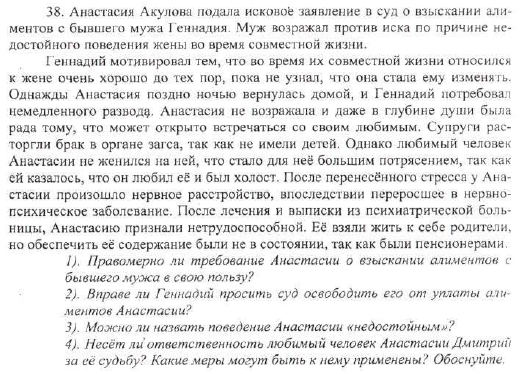 